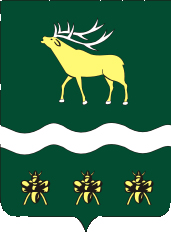 АДМИНИСТРАЦИЯЯКОВЛЕВСКОГО МУНИЦИПАЛЬНОГО РАЙОНА ПРИМОРСКОГО КРАЯПОСТАНОВЛЕНИЕО внесении изменений в постановление Администрации Яковлевского муниципального района от 11.12.2013 г. № 900-НПА «Об утверждении Муниципальной программы «Защита населения и территорий от чрезвычайных ситуаций, обеспечение пожарной безопасности Яковлевского муниципального района» на 2014-2020 годыРуководствуясь Федеральным законом от 06.10.2003г. № 131-ФЗ «Об общих принципах организации местного самоуправления в Российской Федерации», на основании Устава Яковлевского муниципального района, распоряжения Администрации Яковлевского муниципального района от 06.10.2015 г. № 408 «Об утверждении Перечня муниципальных программ Яковлевского муниципального района» (в ред. распоряжения Администрации Яковлевского муниципального района от 19.01.2018г. № 19 «О внесении изменений в распоряжение   Администрации Яковлевского муниципального района от 06.10.2015 г. № 408 «Об утверждении Перечня муниципальных программ Яковлевского муниципального района»), Администрация Яковлевского муниципального районаПОСТАНОВЛЯЕТ:Внести в муниципальную программу «Защита населения и территорий от чрезвычайных ситуаций, обеспечение пожарной безопасности Яковлевского муниципального района» на 2014-2020 годы,  утвержденную постановлением Администрации Яковлевского муниципального района от 11.12.2013г. № 900-НПА «Об утверждении Муниципальной программы «Защита населения и территорий от чрезвычайных ситуаций, обеспечение пожарной безопасности Яковлевского муниципального района» на 2014-2020 годы» (в редакции постановлений Администрации Яковлевского муниципального района от  26.06.2014 г.  № 447-НПА,  от 13.10.2014 г. №  694-НПА, от 26.12.2014 г. № 861-НПА, от 13.03.2014г. №  163-НПА, от  02.12.2015г. № 423-НПА, от  09.02.2017г. № 49-НПА, от 27.11.2017г. № 969-НПА) (далее – Постановление) следующие изменения:Изложить муниципальную программу «Защита населения и территорий от чрезвычайных ситуаций, обеспечение пожарной безопасности Яковлевского муниципального района» на 2014-2020 годы, утвержденную Постановлением, в новой редакции согласно приложению к настоящему постановлению.2. Руководителю аппарата Администрации Яковлевского муниципального района (Сомова О.В.)  обеспечить публикацию настоящего постановления в газете «Сельский труженик» и на официальном сайте Администрации Яковлевского муниципального района.3 Настоящее постановление вступает в силу со дня его официального опубликования.4. Контроль за исполнением настоящего постановления оставляю за собой.Глава района - глава АдминистрацииЯковлевского муниципального района 					   Н.В. Вязовик от21.02.2018 г.с. Яковлевка№166-НПА